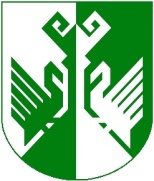 от 23 марта 2016 года № 100Об утверждении комплекса мер (программы), направленных на создание новых мест в общеобразовательных организациях в соответствии с прогнозируемой потребностью и современными требованиями к условиям обучения, на 2019-2025 годыАдминистрация Сернурского муниципального района постановляет:1. Утвердить прилагаемый комплекс мер (программу), направленных на создание новых мест в общеобразовательных организациях в соответствии с прогнозируемой потребностью и современными требованиями к условиям обучения, на 2019-2025 годы.2. Контроль за исполнением настоящего постановления возложить на первого заместителя главы администрации Сернурского муниципального района А.В. Кугергина.3. Настоящее постановление вступает в силу после его официального опубликования (обнародования).  Глава администрации         Сернурскогомуниципального района 					С. АдигановПРИЛОЖЕНИЕ к постановлению администрации Сернурского муниципального районаот 23.03.2016 г. № 100КОМПЛЕКСмер (программа), направленных на создание новых мест 
в общеобразовательных организациях в соответствии 
с прогнозируемой потребностью и современными требованиями 
к условиям обучения, на 2019-2025 годыI. Основные предпосылки реализации комплекса мер (программы), направленных на создание новых мест в общеобразовательных организациях в соответствии с прогнозируемой потребностью и современными требованиями к условиям обученияКомплекс мер (программа), направленных на создание новых мест в общеобразовательных организациях в соответствии с прогнозируемой потребностью и современными требованиями к условиям обучения (далее - Программа) разработан в целях реализации Послания Президента Российской Федерации Федеральному Собранию Российской Федерации от 4 декабря 2014 г., поручения Президента Российской Федерации от 5 декабря 2014 г. № Пр-2821, поручения Правительства Российской Федерации от 8 декабря 2014 г. № ДМ-П13-9024, распоряжения Правительства Российской Федерации от 23 октября 2015 г. № 2145-р «О программе «Содействие созданию в субъектах Российской Федерации (исходя из прогнозируемой потребности) новых мест в общеобразовательных организациях»  на 2016 - 2025 годы», постановление Правительства Республики Марий Эл от 07 декабря 2015 год № 680 «Об утверждении комплекса мер (программы), направленных на создание новых мест в общеобразовательных организациях в соответствии с прогнозируемой потребностью и современными требованиями к условиям обучения, на 2016 - 2025 годы».Реализация программы осуществляется в рамках муниципальной программы муниципального образования «Сернурский муниципальный район» «Развитие образования и повышение эффективности реализации молодежной политики» на 2014-2016 годы», целью которой является обеспечение высокого качества и доступности образования в соответствии с меняющимися запросами населения и перспективными задачами развития инновационной деятельности района.В приоритетах государственной образовательной политики определены: обеспечение условий обучения в соответствии с требованиями федеральных государственных образовательных стандартов и удовлетворение потребности в новых местах  в общеобразовательных организациях (далее - школы).Для повышения доступности качественного образования должны быть обеспечены возможность организации всех видов учебной деятельности в одну смену, безопасность и комфортность условий  их осуществления.Организация образовательного процесса в одну смену позволяет существенно повысить доступность качественного школьного образования второй половины дня, а именно:обеспечить обучающимся возможность обязательной внеурочной деятельности в рамках основной образовательной программы (до 10 часов в неделю);создать условия для применения сетевой формы реализации образовательных программ с использованием ресурсов нескольких организаций;организовать обучение детей в возрасте от 5 до 18 лет по дополнительным образовательным программам в соответствии с Указом Президента Российской Федерации от 7 мая 2012 г. № 599 «О мерах по реализации государственной политики в области образования и науки», включая дополнительное обучение физической культуре и спорту в соответствии с Указом Президента Российской Федерации от 1 июня 2012 г. № 761 «О национальной стратегии действий в интересах детей на 2012 - 2017 годы».Инфраструктура школьных зданий не соответствует новым требованиям.  Муниципальное общеобразовательное учреждение «Куприяновская основная общеобразовательная школа», построенная в 1902 году, и муниципальное общеобразовательное учреждение «Нижнекугенерская основная общеобразовательная школа» 1914 года постройки размещаются в деревянных зданиях. Сохраняется здание школы, спроектированное и построенное в середине прошлого века и не отвечающее требованиям качества школьных инфраструктур, критериям комфорта и безопасности, а также имеет место размещение школы в приспособленных зданиях, помещения которых не отвечают требованиям санитарной и пожарной безопасности.Муниципальное общеобразовательное учреждение «Лажъяльская средняя  общеобразовательная школа» требует капитального ремонта.С целью улучшения материально-технической базы образовательных организаций с уровнем износа зданий выше  50 процентов, а также вывода их из деревянных ветхих зданий в районе необходимо строительство новых общеобразовательных школ: - муниципальное общеобразовательное учреждение «Куприяновская основная общеобразовательная школа»  в деревне Куприяново Сернурского муниципального района;- муниципальное общеобразовательное учреждение «Нижнекугенерская основная общеобразовательная школа» в деревне  Нижний Кугенер Сернурского муниципального района;Необходимость реализации программы обуславливается высокой социальной значимостью решаемых задач по формированию условий для получения качественного общего образования.II. Цель и задачи Программы, сроки и этапы ее реализации, 
а также целевые показатели (индикаторы) реализации ПрограммыЦелью Программы является создание в Сернурском муниципальном районе новых мест в общеобразовательных организациях в соответствии с прогнозируемой потребностью и современными требованиями к условиям обучения.Программа направлена на решение следующих задач:перевод обучающихся в новые здания общеобразовательных организаций из зданий с износом 50 процентов и выше.Программа реализуется в 2 этапа:I этап - 2019 - 2021 годы;II этап - 2021 - 2025 годы.В рамках реализации Программы в 2019 - 2021 годах планируется построить два объекта образования, в 2021-2025 планируется произвести капитальный ремонт в одном общеобразовательном учреждении, из них в целях решения задач:- вывода из деревянного здания с износом 50 процентов и выше - один объект  на 50 мест, второй объект – на 80 мест.В целях приведения школ с износом зданий 50 процентов и выше в соответствие современным требованиям к условиям обучения требуется проведение капитального ремонта одной общеобразовательной организации.Реализация Программы приведет к тому, что 100 процентов обучающихся перейдут из зданий школ с износом 50 процентов и выше в новую школу. Будут созданы 130 новых мест для обучающихся, которые перейдут из здания школы, имеющую высокую степень износа, в новую школу.III. Мероприятия ПрограммыВ целях реализации основной задачи Программы в 2019 - 2025 годах планируется строительство школ с использованием типовых проектов, предусматривающих соответствие архитектурных решений современным требованиям к организации образовательного процесса, возможность трансформации помещений, позволяющей использовать помещения для разных видов деятельности.Программой предусмотрены следующие мероприятия:модернизация существующей инфраструктуры системы общего образования (строительство школ и проведение капитального ремонта);Программа содержит цели, задачи, обоснование, целевые показатели (индикаторы), сроки реализации программ в муниципальном районе.IV. Ресурсное обеспечение ПрограммыРасчет потребности в ресурсном обеспечении реализации Программы основан на оценке объемов финансовых средств, необходимых для выполнения каждого мероприятия.Общий объем средств, необходимых на реализацию Программы, на 2019 - 2025 годы составляет 93,6 млн. рублей, в том числе:90,4 млн. рублей на новое строительство;3,2 млн. рублей на проведение капитального ремонта.Финансовое обеспечение Программы предусматривается за счет средств:федерального бюджета в размере 63,28 млн.рублей;республиканского бюджета Республики Марий Эл в размере 16,760 млн.рублей;бюджета муниципального образования «Сернурский муниципальный район» в размере 13,56 млн. рублей.Финансирование Программы за счет средств республиканского бюджета Республики Марий Эл осуществляется в пределах средств, предусмотренных на реализацию мероприятия «Строительство и реконструкция объектов образования для нужд отрасли» подпрограммы «Государственное обеспечение функционирования системы образования и реализации молодежной политики» государственной программы Республики Марий Эл «Развитие образования и молодежной политики» на 2013 - 2020 годы, утвержденной постановлением Правительства Республики Марий Эл от 30 ноября 2012 г. № 452.V. Механизм реализации ПрограммыОтветственным исполнителем-координатором Программы является администрация  Сернурского муниципального района, соисполнителем Программы является МУ «Отдел образования и по делам молодежи администрации МО «Сернурский муниципальный район».Администрация Сернурского муниципального района в ходе выполнения Программы осуществляет планирование, организацию и контроль за ходом реализации Программы.VI. Оценка эффективности ПрограммыЭффективность Программы оценивается ежегодно на основании сравнения фактически достигнутых значений целевых показателей (индикаторов) с их планируемыми значениями.____________ПРИЛОЖЕНИЕ № 1
к комплексу мер (программе),направленных на создание новых меств общеобразовательных организациях 
в соответствии с прогнозируемой потребностью и современными требованиями к условиям обучения, на 2019 - 2025 годыПЕРСПЕКТИВНЫЙ ПЛАНреализации мероприятий комплекса мер (программы), направленных на создание новых мест 
в общеобразовательных организациях в соответствии с прогнозируемой потребностью и современными требованиями к условиям обучения, на 2019 - 2025 годы______________ПРИЛОЖЕНИЕ № 2к комплексу мер (программе), направленных на создание новых мест в общеобразовательных организациях в соответствии с прогнозируемой потребностью и современными требованиями к условиям обучения, на 2019 - 2025 годыСЕТЕВОЙ ГРАФИКреализации мероприятий комплекса мер (программы), направленных на создание новых мест 
в общеобразовательных организациях в соответствии с прогнозируемой потребностью и современными требованиями к условиям обучения, на 2019 - 2025 годы_______________ПРИЛОЖЕНИЕ № 3к комплексу мер (программе), направленных на создание новых мест в общеобразовательных организациях в соответствии с прогнозируемой потребностью и современными требованиями к условиям обучения, на 2019 - 2025 годыРЕСУРСНОЕ ОБЕСПЕЧЕНИЕреализации комплекса мер (программы), направленных на создание новых мест 
в общеобразовательных организациях в соответствии с прогнозируемой потребностью и современными требованиями к условиям обучения, на 2019 - 2025 годы____________ПРИЛОЖЕНИЕ № 4к комплексу мер (программе), направленных на создание новых мест в общеобразовательных организациях в соответствии с прогнозируемой потребностью и современными требованиями к условиям обучения, на 2016 - 2025 годыПОКАЗАТЕЛИ (ИНДИКАТОРЫ)комплекса мер (программы), направленных на создание новых мест в общеобразовательных организациях в соответствии с прогнозируемой потребностью и современными требованиями к условиям обучения, 
на 2019 - 2025 годы____________ШЕРНУРМУНИЦИПАЛРАЙОНЫНАДМИНИСТРАЦИЙЖЕАДМИНИСТРАЦИЯ СЕРНУРСКОГО МУНИЦИПАЛЬНОГО РАЙОНАПУНЧАЛПОСТАНОВЛЕНИЕНаименование объектов строительстваПотребность в дополнительных новых местахПредполагаемая сметная стоимость (млн. рублей)Срок реализации мероприятий Обоснование123456Муниципальные общеобразовательные организацииМуниципальные общеобразовательные организацииМуниципальные общеобразовательные организацииМуниципальные общеобразовательные организацииМуниципальные общеобразовательные организацииСернурский муниципальный район13093,62019 - 2021Вывод из ветхих зданий с износом 
50 процентов и выше - 130 мест1.Строительство МОУ «Куприяновская основная общеобразовательная школа»5040,52020 - 2021вывод из деревянных зданий с V степенью огнестойкости2.Строительство МОУ «Нижнекугенерская основная общеобразовательная школа»8049,92019 - 2020существующее здание школы 1914 года постройки, ветхое, выполнение капитального ремонта нецелесообразно3.Ка Капитальный ремонт МОУ «Лажъяльская средняя общеобразовательная школа»-3,22021-2025целесообразно выполнение капитального ремонта в целях недопущения разрушения зданияНаименование мероприятияОтветственный исполнительСрок Срок Ожидаемый результатСвязь с показателями программыНаименование мероприятияОтветственный исполнительначала реализацииокончания реализацииОжидаемый результатСвязь с показателями программы12345671.Введение новых мест в общеобразовательных организациях Сернурского района, в том числе путем строительства объектов инфраструктуры общего образованияМинобрнауки РМЭ (по согласованию), Администрация Сернурского муниципального района01.01.2019, ежегодно на постоянной основе31.12.2021,ежегодно на постоянной основеК 2022 году 100 процентов обучающихся перейдут из ветхих зданий школ в новые школы.число новых мест 
в общеобразовательных организациях Сернурского района, в том числе введенных путем строительства объектов инфраструктуры общего образования.2.Капитальный ремонт общеобразовательных организаций Сернурского районаМинобрнауки РМЭ (по согласованию), Администрация Сернурского муниципального района01.01.2021, ежегодно на постоянной основе31.12.2025, ежегодно на постоянной основек 2026 году обеспечение снижение показателей числа аварийных зданий 
и зданий, требующих капитального ремонта.число новых мест 
в общеобразовательных организациях Сернурского района, в том числе введенных путем капитального ремонта объектов инфраструктуры общего образования.НаименованиеСрок реализацииОбъем финансированияВ том  числеВ том  числеВ том  числеНаименованиеСрок реализацииОбъем финансированияза счет средств федерального бюджетаза счет средств  консолидированного бюджетаза счет средств  консолидированного бюджетаНаименованиеСрок реализацииОбъем финансированияза счет средств федерального бюджетаза счет средств  республиканского бюджетаза счет средств  муниципального бюджета1234566Введение новых мест 
в общеобразовательных организациях Сернурского района путем строительства и капитального ремонта объектов инфраструктуры общего образования2019 - 2025 годы - всего93,663,2816,7616,7613,56Введение новых мест 
в общеобразовательных организациях Сернурского района путем строительства и капитального ремонта объектов инфраструктуры общего образованияВведение новых мест 
в общеобразовательных организациях Сернурского района путем строительства и капитального ремонта объектов инфраструктуры общего образованияВведение новых мест 
в общеобразовательных организациях Сернурского района путем строительства и капитального ремонта объектов инфраструктуры общего образованияПоказатель (индикатор)(наименование)ЕдиницаизмеренияЗначения показателейПоказатель (индикатор)(наименование)Единицаизмерения2019-2025годы123Число новых мест 
в общеобразовательных организациях, всегов том числе:единиц130введенных путем строительства и капитального ремонта объектов инфраструктуры системы общего образованияединиц130